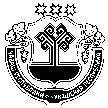 О внесении изменений в постановление администрации Чуманкасинского  сельского поселения Моргаушского района Чувашской Республики от 14.12.2021 г. № 66 «Об утверждении предельной численности и фонда оплаты труда на 2022 год и плановый период 2023 и 2024 годов»В соответствии с решением Собрания депутатов Моргаушского муниципального округа Чувашской Республики от   03.11.2022 г. № С-3/16 «О внесении изменений в решение Собрания депутатов Чуманкасинского  сельского поселения Моргаушского района Чувашской Республики от 13.12.2021 г. № С-22/1 «О бюджете Чуманкасинского сельского поселения Моргаушского района Чувашской Республики на 2022 год и плановый период 2023 и 2024 годов», администрация Чуманкасинского сельского поселения Моргаушского района Чувашской Республики постановляет:1. Внести в постановление администрации Чуманкасинского сельского поселения Моргаушского района Чувашской Республики от 14.12.2021  г. № 66 «Об утверждении предельной численности и фонда оплаты труда на  2022  год и плановый период 2023 и 2024 годов» (далее – постановление) следующее изменение:  1.1. Приложение 1 к постановлению изложить в следующей редакции:«Приложение 1 к постановлению администрации Чуманкасинского сельского поселения Моргаушского района Чувашской Республики от 14.12.2021г. № 66 «Об утверждении предельной численности и фонда оплаты труда на 2022 год и плановый период 2023 и 2024 годов»Предельная численность и фонд оплаты труда работников администрации Чуманкасинского сельского поселения Моргаушского района Чувашской Республики на 2022 год         2. Настоящее постановление вступает в силу с момента подписания.Глава Чуманкасинского сельского поселения                                                 Н.В. БеловЧУВАШСКАЯ РЕСПУБЛИКАМОРГАУШСКИЙ РАЙОНАДМИНИСТРАЦИЯЧУМАНКАСИНСКОГО СЕЛЬСКОГО ПОСЕЛЕНИЯПОСТАНОВЛЕНИЕДеревня Одаркино                                                        ЧĂВАШ РЕСПУБЛИКИ   МУРКАШ РАЙОНĔ	             ЧУМАНКАССИ ЯЛПОСЕЛЕНИЙĔНАДМИНИСТРАЦИЙĔЙЫШĂНУОтарккă  ялĕНаименованиеЧисленностьФонд оплаты труда (в тыс. руб.)Общегосударственные вопросы3,251 302,7в том числеАдминистрация Чуманкасинского сельского поселения3,251 302,7».